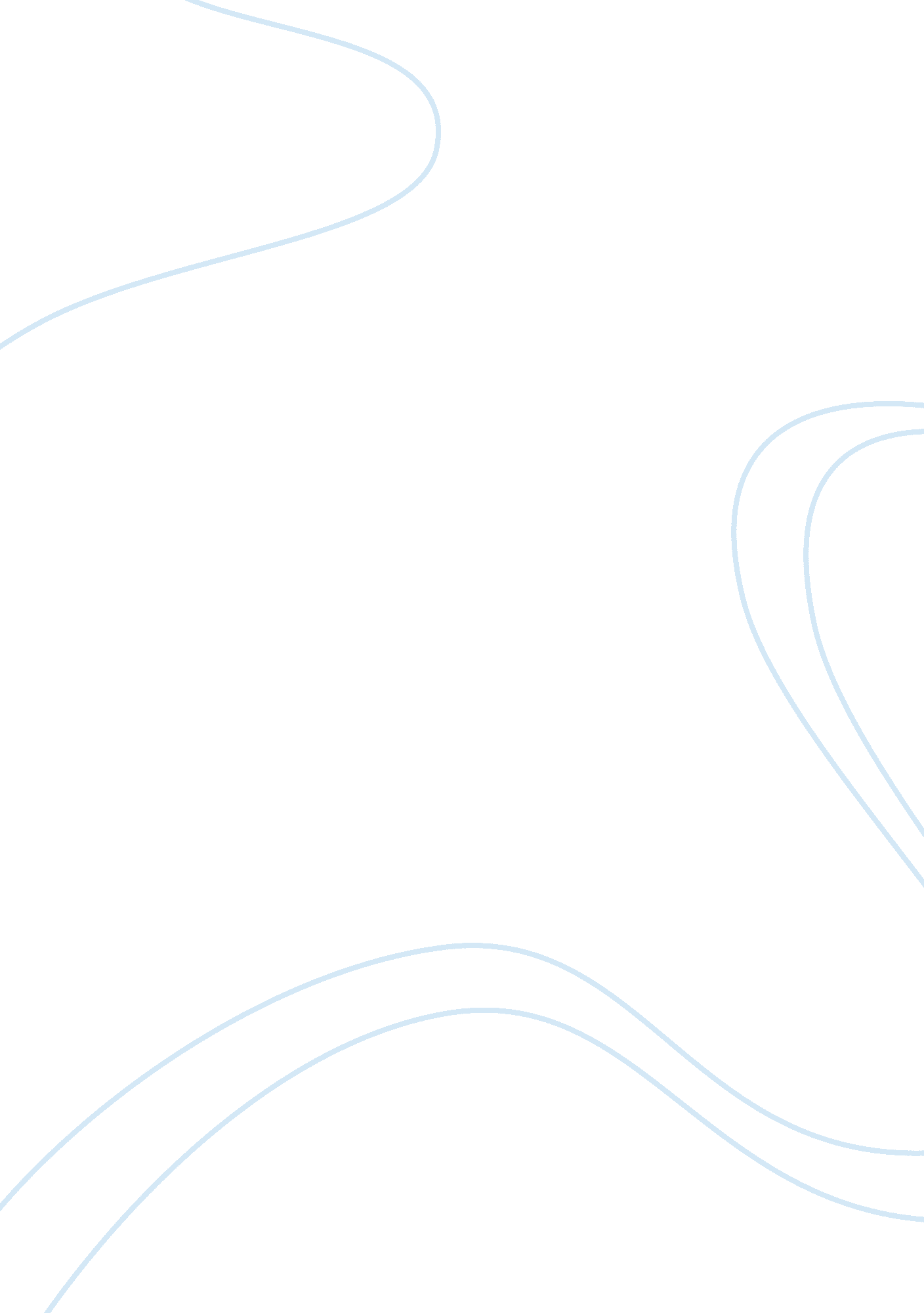 Voting for the wrong reason essay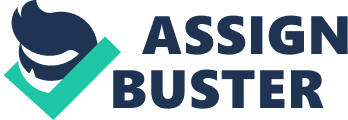 I have to argue the fact that people who vote for the wrong reason, are just as at fault as the president of the United States of America. When citizen of the United States of America vote for president because of their own personal beliefs and views, they should think twice about voting for those reasons. When a presidential candidate is campaigning to become president and they express their personal views, people should go by facts and not someone else personal views whether they. Some Presidential candidates talk about how they do not believe in same sex marriages and if they become president they will not let same sex marry. Now a person who dislikes gays will vote for that president, not even taking into fact that they might stop their Government benefits when they become president. Now please let me know how two people of the same sex getting married affect the United States? I do not think that affects the United States because it has nothing to do with me or anyone else. Some people feel that if we just ignore gays then we are telling our kids it is ok to be gay. If you teach your children your beliefs and if they follow them then good for you. If they don’t follow your beliefs, than you have to let them grow up, because they are their own person. This is the problem that we have today. People want you to go by their beliefs and not your own. Now I know GOD does not want us to be with the same sex and we have to deal with our maker on our own, GOD does not want us to judge each other so we should not worry who is gay or not. We will all have to stand before GOD one day and we will have to confess up to our sins. I have found online blogs about President Bush and why they voted for him. I think some people was blinded by his views, they just did not care what he said. As long as bush was going to war they were happy. President Bush was voted in for the wrong reason because of his beliefs. This is how I feel. I know people personally who voted for him because of his own beliefs about abortions and gay marriages. When Bush campaigned his biggest argument was about gay marriages and abortions. He knew people who were religious would look at that and think about voting for him because they did not believe in gay marriages or abortions. People who were Democrat voted for him against their better judgment just because they believed what he was trying to sell. One thing people did not look at is Bush’s daughter is gay, He does not want to talk about that or have people judge her. It is not fare that Bush wanted people to judge other gays. Now I am a firm believer in GOD, so I try my best to not judge the choices that people make in life. Bush would not like people judging his daughter so why does he want people to judge other people who are gays. Then Bush says that he does not believe in abortions and people went all for that because they do not believe in abortions or they had one that they regret, whatever the case how can me getting abortion affect the USA it cannot. Now when woman have many kids and they end up on government assistance, then people want to say that government cannot afford to raise their children. Why should the government raise those children? They should not take care of my children or I should say not the government, but tax payers. Why do they want to get in the way of a woman who wants to get rid of her unborn child and then complain if they have to take care of it? I just do not understand people. If they mind their own business and let them worry about their own punishment from their GOD. Now I am not saying this is not wrong, but it is not my concern what people do with their life. Citizens of the USA voted Bush in again after he destroyed this country but they want to complain about Obama, that he is not doing a good enough job. President Obama said he would not be able to get this country on track in eight years, so they know that he was not going to do it in his first six months. Now Obama has to deal with Bush’s bad judgment. Did people harass Bush like they harass Obama? No they did not. Do they harass Obama because he is doing a bad job or is it because he is black? We will nev Speaking of president Obama, I am a black woman so you should know that I do not want anything more but to have a black president. Did we vote for president Obama for the wrong reasons? I think my African American people did vote for the wrong reason because they felt their time was due. After the bay trial our country did to our people by making us slaves and then after slavery they hated us so bad they would not let us interact with them. So of course they want someone who is like them to oversee their country. Trust me when I say that African Americans do believe hat President Bush was prejudice. However, I do not know if that is true. African Americans felt if they have an African American as president then they will be treated equal. I feel that this was not the time for us to vote for someone because of our feelings. This country is in trouble and we needed someone to get us out of trouble. I also got some articles about President Obama and they are calling this blog, Black President, double standard. Now these people are double standard because their white and they voted for President Obama. I feel Obama was not the right choice at this time. Yes I voted for Obama because he was the right man for the job considering the choices. Obama was very convincing, but was it enough? I felt Hillary was the best choice because her husband Bill Clinton had this country on track. Bill Clinton had money saved up and he just knew what he was doing. Now I know that Bill was not running for president but if his wife would have won, he would be helping her. I also feel that Hillary would have been a good choice because all types of woman have raised their families. Men become good men because of a woman. If it was not for a woman, none of us would be here. A woman has always supported a man. If it was your grandmother, mother, sister or aunt, a woman plays a major role in everyone’s life so Hillary Clinton would have done the job well, plus she had experience. This is only what I think but it is a fact how woman are a big part of our lives and that Clinton did good when they were in I feel people vote for the wrong reasons but they feel the reason is the correct one. People might think how I think is crazy, but we all should have our own opinion. If people keep their own opinion as just an opinion, and not make it everyone else opinion this would be a better country in my eyes. We should worry about each other harming each other. But we should not worry about what sex wearer sleeping with or whether or not we are keeping our unborn child. When voting for someone to run our country we need to think about the fact that is going to affect all of us. If someone is doing wrong they will have to stand before GOD one day so leave the judging up to GOD and just live your life the correct way. 